20 Seconds Per Spot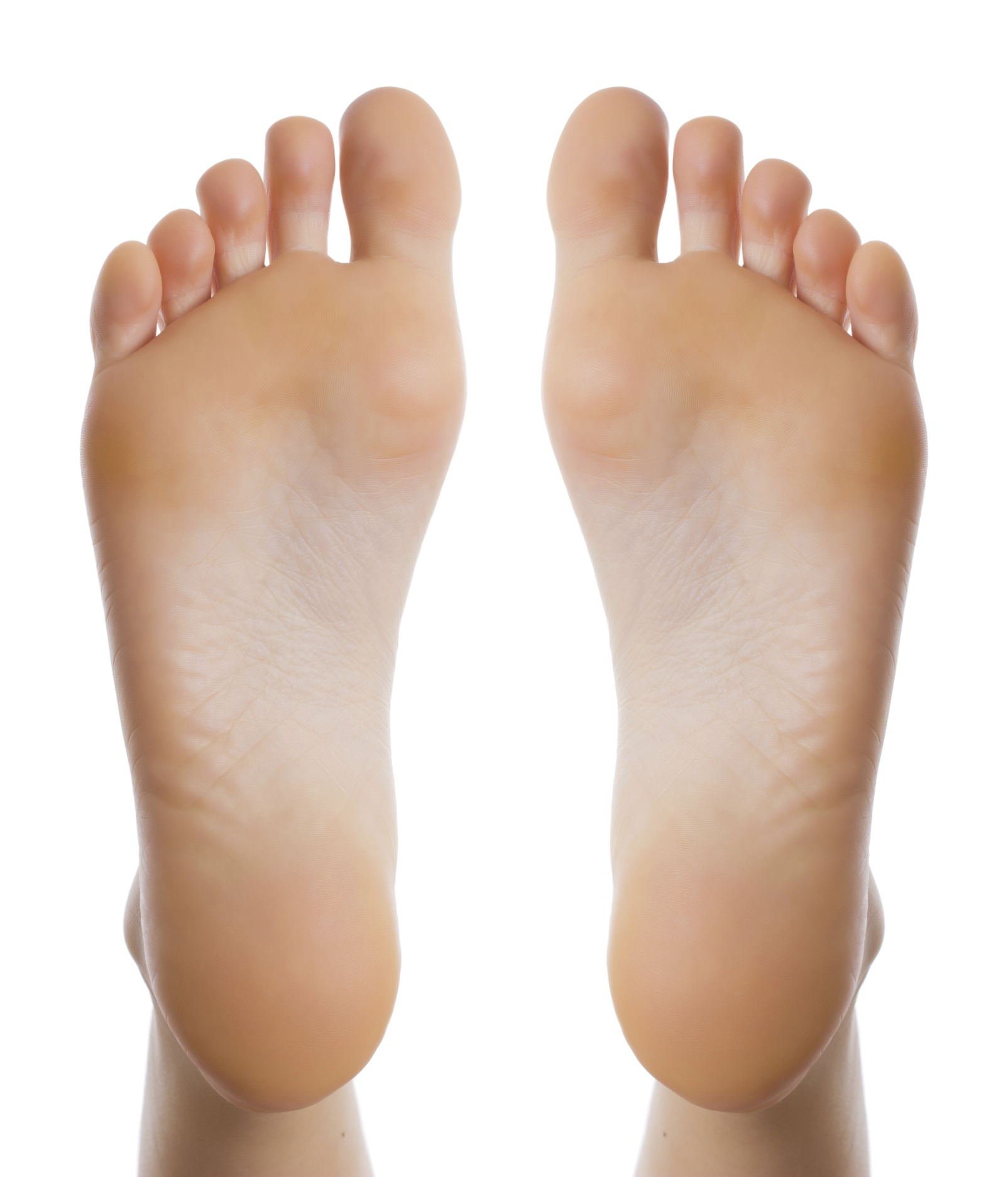 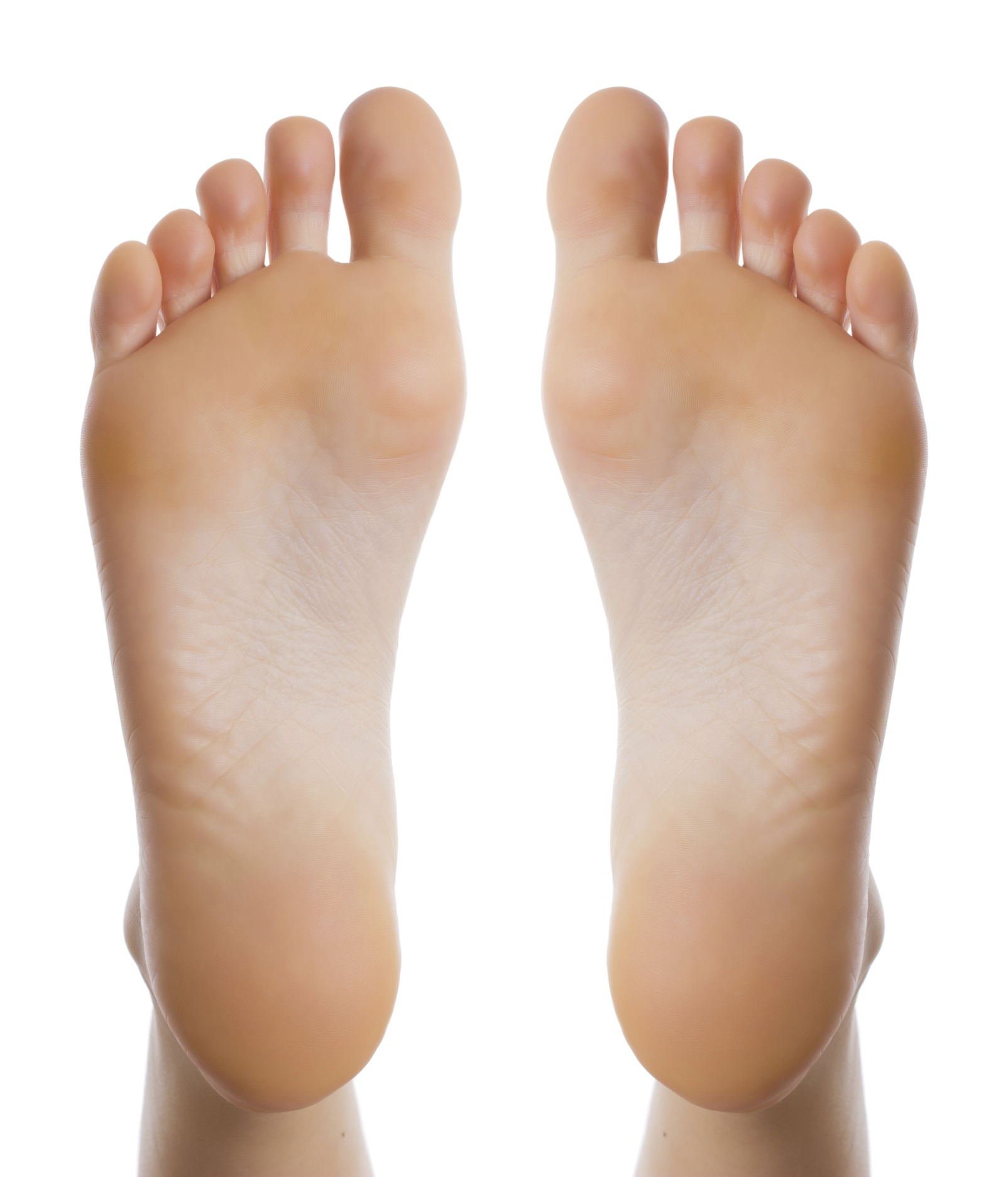 